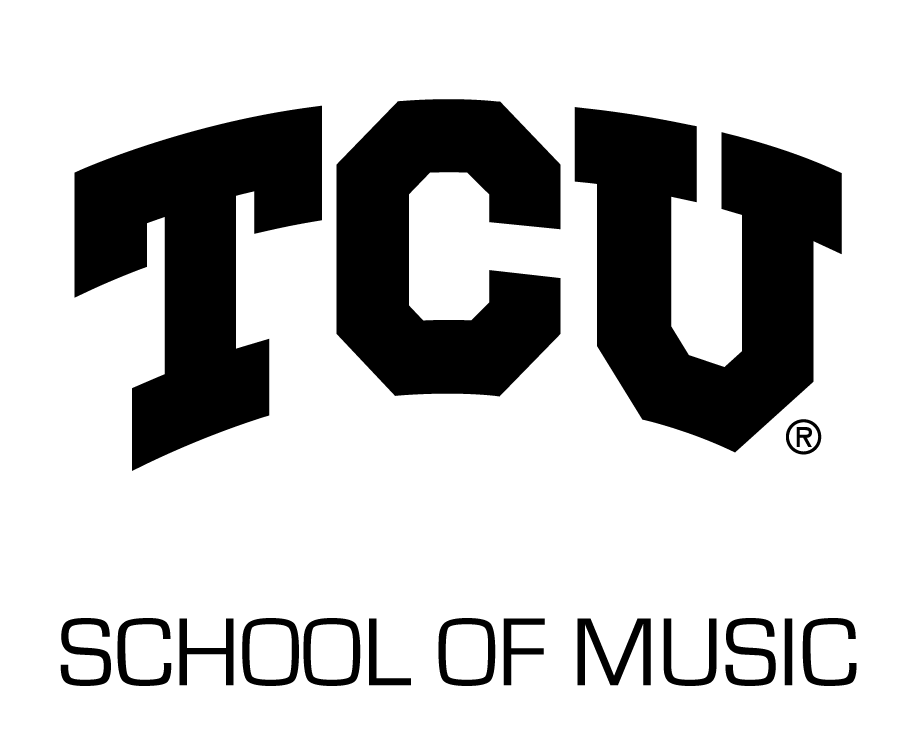 PresentsName, instrumentAccompanist Name, accompanist instrumentDate				                Time                                			VenueProgramPiece Title			 		   				       Composer    Movement Title							      (Composer Dates)    Movement Title	    Movement Title	    Movement Title	    Movement Title									          IntermissionPiece Title			 		   				       Composer    Movement Title							      (Composer Dates)    Movement Title	Piece Title			 		   				       Composer    									      (Composer Dates)Collaborative Musician, instrumentThis recital is given in partial fulfillment of the requirements for a Degreein Major. Student Name is a student of Primary Professor.The use of recording equipment or taking photographs is prohibited.Please silence all electronic devices including watches, pagers, and phones.PresentsAubrey Fineout, violaAndrew Moenning, pianoWednesday, March 4, 2020                     7:00 pm                                PepsiCo Recital HallProgramPartita No. 2, BWV 1004 (arr. for viola)	   				        J. S. Bach    Allemanda								                (1685-1750)    Corrente    Sarabanda    Giga    Ciaccona								          IntermissionSuite in D for Viola and Piano		                                          Theodore Holland      Allegro vigoroso							                (1878-1947)	RomanceFinaleF. C.’s Jig		                                                           		          Mark O’Connor(1962-present)Ashton Fineout, violinThis recital is given in partial fulfillment of the requirements for a Master’s of Musicin Viola Performance. Ms. Fineout is a student of Dr. Misha Galaganov.The use of recording equipment or taking photographs is prohibited.Please silence all electronic devices including watches, pagers, and phones.